    Superior Tax Service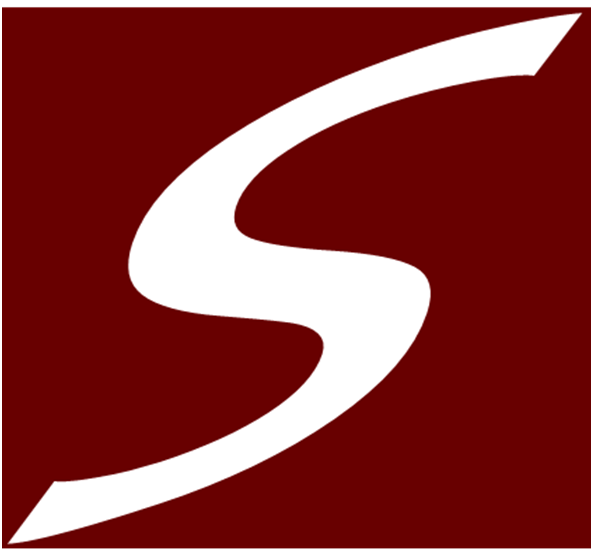 Honest, professional tax service at an affordable priceTAX RETURN CHECKLIST: TAX YEAR 2023                Personal & Family Information			            Tax Forms (Yourself and Spouse)			        *If ApplicableIMPORTANT 2024 DATES     Date            		               Visit us online and like us on Facebook! 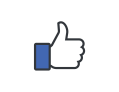 Social Security Number(s) or ITIN(s)                                                                      Yourself, spouse and qualifying dependentsFull name(s) and date(s) of birth                                                                             Yourself, spouse and qualifying dependentsW-2 and 1099-NEC FormsSelf-Employment Income: Revenue & Expenses*Rental Property Income: Revenue & Expenses*1099-K, Unemployment (1099-G), Cryptocurrency Transactions (1099-B)*Savings & Investments (1099-INT, 1099-OID, 1099-DIV)*Retirement Income/Social Security Benefits (1099-R, 1099 SSA, RRB-1099)*Jan. 31, 2024Last day to send W-2 forms to employeesJan. 31, 2024Last day to send 1099-NEC forms to sub-contractorsMar. 15, 2024File partnerships & corporate tax returnsMar. 15, 2024Request an extension to file (Partnerships & Corporate)Apr. 15, 2024File individual tax returnsApr. 15, 2024Pay taxes and request an extension to file (Individual)